一、Read and match.                                                a drive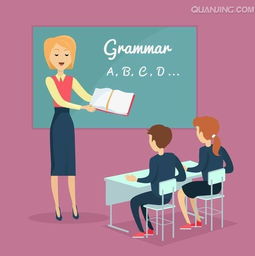                                   a teacher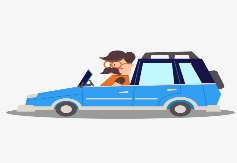 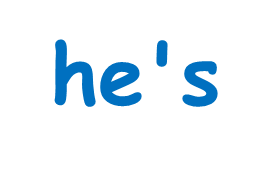                                                 a doctor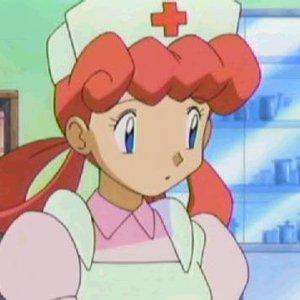 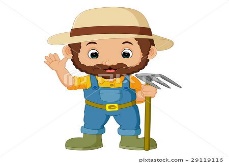                     She’s                                                   a farmer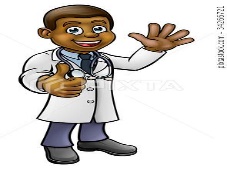                                a policeman                                                                                     a nurse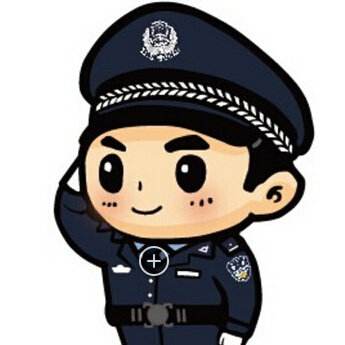 二、Who are you want to be? A teacher? A policeman? Or something else? Please write down your answer,and Draw a picture.